
МИНИСТЕРСТВО ОБРАЗОВАНИЯ РМГКС(К)ОУ РМ «ИНСАРСКАЯ СПЕЦИАЛЬНАЯ (КОРРЕКЦИОННАЯ) ОБЩЕОБРАЗОВАТЕЛЬНАЯ ШКОЛА- ИНТЕРНАТ  VIII ВИДА»ОТКРЫТАЯ САМОПОДГОТОВКА                        Подготовила: Безбородова А.В.18.02.2015.Цель: закрепление материала урока. 
Задачи: 
-формировать у детей знания, умения и навыки самостоятельной деятельности; 
-развивать интерес к учёбе через дополнительные задания. Дидактические игры, психические процессы (внимание, мышление, речь); 
- развивать вычислительные навыки учащихся, познавательную активность, расширять кругозор детей; 
-способствовать развитию устной и связной речи, логического мышления на основе упражнений на классификацию; 
-воспитывать самостоятельность, дисциплинированность, ответственность. 
Оборудование: 
Презентация, раздаточные материалы, дополнительные задания на усмотрение воспитателя. I. Организационный момент. Здравствуйте! Сегодня у нас открытая самоподготовка.Кто в классе дежурный?Какой сегодня день недели?Какое сегодня число?	Какой месяц?Какое время года?По каким предметам задано домашнее задание?Перед нами стоит сегодня задача: закрепить полученные на уроках знания и выполнить домашнее задание.Только необходимо помнить и соблюдать правила. 

Правило 3-х «Я сам» 
1. Я сам выполняю. 
2. Я сам проверяю 
3. Я сам оцениваю. 
 Какие ещё правила надо соблюдать? 
1. Если есть вопрос- подними руку. 
2. Не мешай соседу по парте. 
3. Сиди правильно, береги осанку. 
4. Оформляй работу правильно. 
5.  Если у вас порядок на парте, то работа пойдёт правильно. Ребусы: учебник, тетрадь, ручка.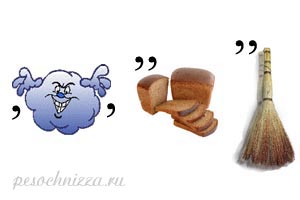 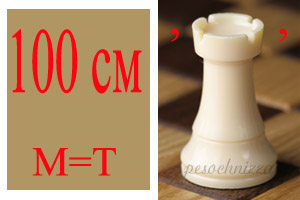 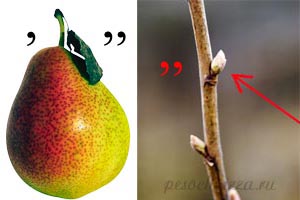 IIII. Математика.Задание: стр.  , № 563 (1,2 ст.)Это примеры на умножение.Повторим таблицу умножения:Что такое Умножение?
Это умное сложение.
Ведь умней — умножить раз,
Чем слагать всё целый час.1×1Один пингвин гулял средь льдин.
Одиножды один — 1.2×6Повстречался с раком краб:
Дважды шесть — 12 лап.2×9Вы видали подобное чудо?
Два горба на спине у верблюда.
Стали девять верблюдов считаться:
Дважды девять горбов — 18.3×3Кофе пили две букашки
И разбили по три чашки.
Что разбито, то не склеить…
трижды три — выходит 9.5×5Вышли зайцы погулять:
Пятью пять — 25.5×8Влезть сороконожке
Трудно на пригорок:
Утомились ножки —
Пятью восемь — 40.6×10Шесть гусей ведут гусят:
Шестью десять — 60.7×8Раз олень спросил у лося:
— Сколько будет семью восемь? —
Лось не стал в учебник лезть:
— 56!10×10На лугу кротов десяток,
Каждый роет десять грядок.
А на десять десять — 100:
Вся земля как решето!Пальчиковая гимнастика (видео)Выполнение задания.III. Письмо.Физминутка (видео)Задание: стр. 137, упр. 224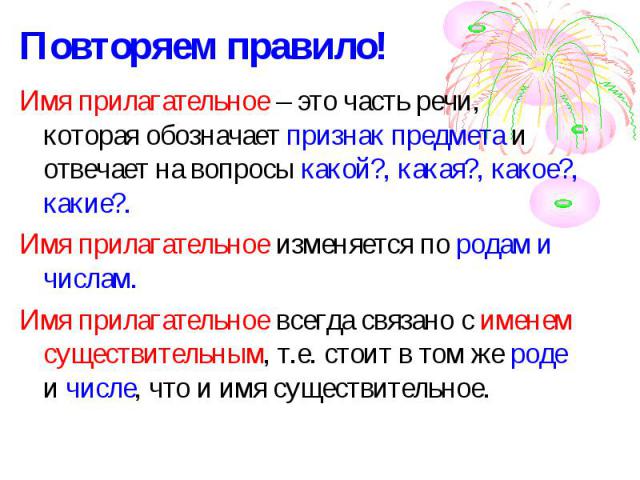 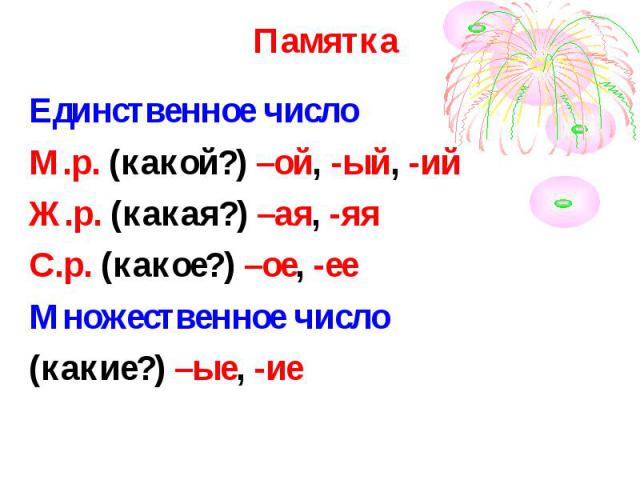 Пример:Красные ягодыТеплое солнцеДлинный плащОпределить род и число имен прилагательных.Выполнение задания.IV. Естествознание.Физминутка (видео).Задание: Тема №36 «Черные металлы. Их свойства и получение» (стр.126- 129)Скороговорки: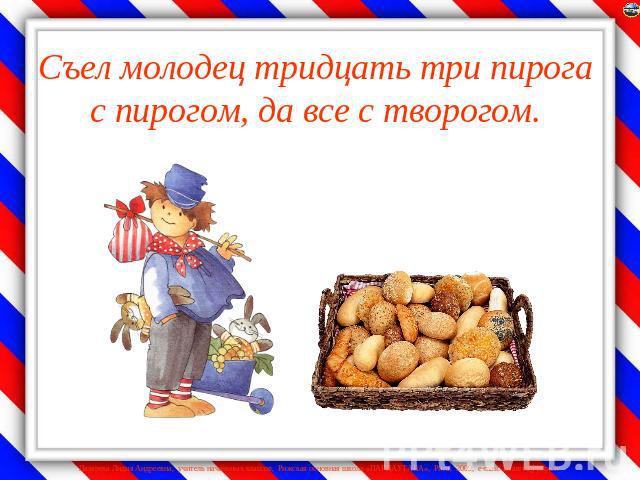 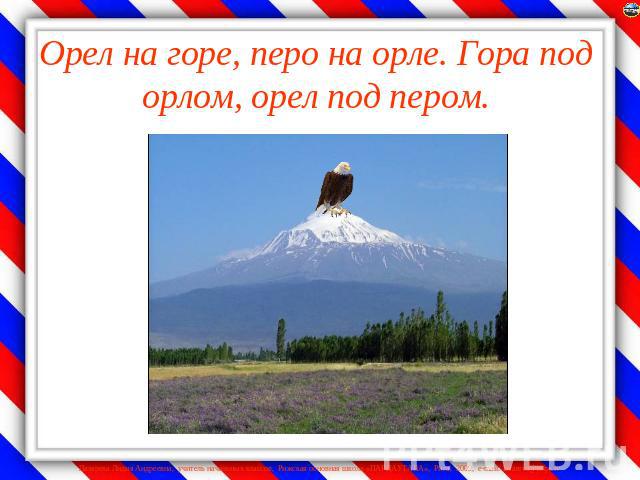 Выполнение задания:-чтение шопотом;-чтение по цепочке;-ответы на вопросы.V.Итог.Давайте вспомним Правило 3-х «Я сам» 
1. Я сам выполняю. 
2. Я сам проверяю 
3. Я сам оцениваю.Пришло время оценивать.У вас на партах лежат цифры о 1 до5, оцените свою работу.«Моя оценка…» (я сделал все аккуратно, цифры и буквы красивые, старался выполнить задания без ошибок, доволен работой, всё выполнено)Спасибо за работу!